Deze werkconferentie wordt financieel mede mogelijk gemaakt  door Kinderpostzegels Nederland en National Initiative Brain & Cognition (NIHC).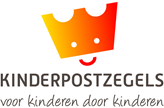 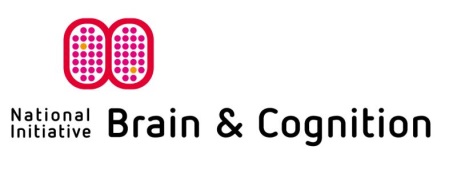 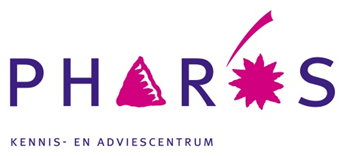 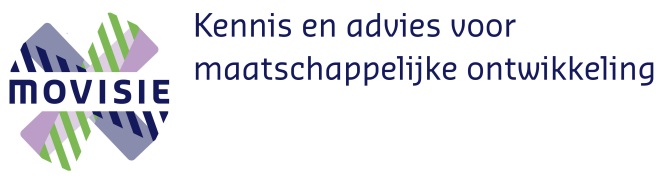 VOORAANKONDIGING EN UITNODIGING“Ik schaamde me zo diep…..”Werkconferentie over seksueel geweld bij Nederlandse jeugd met een niet-westerse achtergrond.Tijdens deze werkconferentie krijgt u een overzicht van bevindingen uit recent onderzoek over seksueel geweld en actuele beleidsontwikkelingen. Ook wordt ingegaan op mogelijkheden van preventie en wat voorwaarden zijn voor adequate hulpverlening bij deze doelgroep. In de ochtend presenteren we resultaten uit het onderzoek van promovendus Pinar Okur (INTERVICT, Universiteit van Tilburg) naar seksueel geweldservaringen onder jongeren met een niet-westerse achtergrond. Ina van Beek van Movisie legt verbanden tussen dit onderzoek en recente onderzoeken naar seksueel misbruik in de jeugdzorg en in de Katholieke Kerk. De Rutgers Nisso Groep gaat onder andere in op preventie en de effectiviteit hiervan. Daarna volgt een paneldiscussie met de onderzoekers, hulpverleners en migrantenvertegenwoordigers over hoe seksueel geweld bespreekbaar te maken. In het middagprogramma zijn workshops over cultuursensitieve (groeps)hulpverlening en lotgenotengroepen, nieuwe weerbaarheidsprogramma’s en  de rol van het onderwijs. Verwachte uitkomsten van de conferentie zijn:Deelnemers hebben meer kennis over de achtergronden van seksueel misbruik van kinderen en jongeren met een niet-westerse achtergrond. Er zijn aanbevelingen voor beleid en praktijk om seksueel geweld, met name bij jeugd met een migrantenachtergrond, te voorkomen.Er is meer kennis over de voorwaarden en gereedschappen om adequate hulp aan slachtoffers te bieden.VOORAANKONDIGING EN UITNODIGING“Ik schaamde me zo diep…..”Werkconferentie over seksueel geweld bij Nederlandse jeugd met een niet-westerse achtergrond.Tijdens deze werkconferentie krijgt u een overzicht van bevindingen uit recent onderzoek over seksueel geweld en actuele beleidsontwikkelingen. Ook wordt ingegaan op mogelijkheden van preventie en wat voorwaarden zijn voor adequate hulpverlening bij deze doelgroep. In de ochtend presenteren we resultaten uit het onderzoek van promovendus Pinar Okur (INTERVICT, Universiteit van Tilburg) naar seksueel geweldservaringen onder jongeren met een niet-westerse achtergrond. Ina van Beek van Movisie legt verbanden tussen dit onderzoek en recente onderzoeken naar seksueel misbruik in de jeugdzorg en in de Katholieke Kerk. De Rutgers Nisso Groep gaat onder andere in op preventie en de effectiviteit hiervan. Daarna volgt een paneldiscussie met de onderzoekers, hulpverleners en migrantenvertegenwoordigers over hoe seksueel geweld bespreekbaar te maken. In het middagprogramma zijn workshops over cultuursensitieve (groeps)hulpverlening en lotgenotengroepen, nieuwe weerbaarheidsprogramma’s en  de rol van het onderwijs. Verwachte uitkomsten van de conferentie zijn:Deelnemers hebben meer kennis over de achtergronden van seksueel misbruik van kinderen en jongeren met een niet-westerse achtergrond. Er zijn aanbevelingen voor beleid en praktijk om seksueel geweld, met name bij jeugd met een migrantenachtergrond, te voorkomen.Er is meer kennis over de voorwaarden en gereedschappen om adequate hulp aan slachtoffers te bieden.Plaats en tijdVrijdag 29 november 10:00 – 17:00 uur GeertekerkGeertekerkhof 233511 XC UtrechtWie wordt uitgenodigd? Deskundigen en professionals van hulpverlenende instellingen, migrantenorganisaties, kennisinstituten, zedenpolitie,ministeries, sector-organisaties PO-raad, VO-raad en MBO-raad, organisaties en personen die mee-werkten aan het onderzoek. Kosten: € 50 Organisatie: Pharos, Bram Tuk senior adviseur MOVISIE, Hilde Bakker senior adviseurInschrijving vindt plaats op volgorde van aanmelding.
InschrijfformulierConferentie-secretariaat: Carla van den Bergc.berg@pharos.nl030-2349800